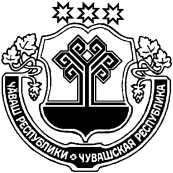 О снятии граждан с учета в качестве нуждающихся в жилых помещениях и имеющих право на государственную поддержку       В соответствии  статьи 55  Жилищного кодекса Российской Федерации, администрация  Индырчского сельского поселения п о с т а н о в л я е т:       Снять граждан с учета в качестве нуждающихся в жилых помещениях и имеющих право на государственную поддержку, в связи ими получения жилого помещения по договору социального найма согласно приложению.Глава Индырчского сельского поселенияЯнтиковского района Чувашской Республики                             А.В.Семенов                                                                       Приложение                                                                     к постановлению администрации                                                                      Индырчского сельского поселения                                                                  от «14» января  2019  № 3СПИСОКграждан, снятых с  учета в качестве нуждающихся в жилых помещенияхи имеющих право на государственную поддержкуЧĂВАШ РЕСПУБЛИКИТĂВАЙ РАЙОНĚ ЧУВАШСКАЯ РЕСПУБЛИКА ЯНТИКОВСКИЙ РАЙОН  ЙĂНТĂРЧЧĂ ЯЛ ПОСЕЛЕНИЙĚН АДМИНИСТРАЦИЙĚ ЙЫШĂНУ«14» январь 2019  3 №Йǎнтǎрччǎ ялěАДМИНСТРАЦИЯ ИНДЫРЧСКОГО СЕЛЬСКОГОПОСЕЛЕНИЯ ПОСТАНОВЛЕНИЕ«14» января 2019  № 3деревня Индырчи№ п/пФамилия, Имя, ОтчествоГод рожденияМесто проживания 1Воробьева Оксана Михайловна 01.09.1978д.Индырчи,ул.Гагарина, дом № 7